Retiro 13 y 14-VI-2015. Monasterio de Santa María de las EscaloniasGRUPO COMPAÑEROS DE JESÚS"La revitalización en lo esencial”“Tanto amó Dios al mundo que le entregó a su Hijo Unigénito, para que todo el que cree en él no perezca sino que tenga vida eterna” (Jn 3,16) Por ello, y en esa experiencia, “Jesús es un hombre entre los hombres y para los otros hombres" nos recuerda Bonhoeffer, para ti, para mí, para todos…Consecuencia: Derivada del Amor de Jesús en la persona que él llamó a seguirle: “…porque ninguno de nosotros vive para sí mismo; como tampoco muere nadie para sí mismo; ni ninguno muere para sí mismo. Si vivimos, para el Señor vivimos; y si morimos, para el Señor morimos. Así que, ya vivamos ya muramos, del Señor somos. Porque Cristo murió y volvió a la vida para eso, para ser Señor de vivos y muertos” (Rm. 14, 7-9) Se trata de la centralidad de Cristo en la Iglesia y en la Historia, Teillard de Chardin afirma: “Todo es sagrado para quien sabe descubrir en cada criatura, la parcela de ser sometida a la atracción de Cristo en vías de consumación”   (cfr. Ef. 1,3-10)En el Grupo esto es lo que Dios nos ofrece y propone. Bajo esta centralidad elaboramos los compromisos de nuestro calendario: experiencias vitales compartidas, encuentros periódicos, celebración, oración, retiros, etc.  Son actitudes y herramientas con las que vamos construyendo nuestra identidad y la misma existencia del Grupo. Por cierto, de cara al compromiso personal que cada uno realiza, podemos afirmar que el compromiso es solamente real cuando uno asume las consecuencias que se derivan del compromiso que ha expresado.La espiritualidad del Grupo recrea una antropología transcendente que nos lleva a reconocer lo que del "Cristo Cósmico" recibe cada uno: la propia existencia, autonomía, complementariedad y transcendencia.El Señor en su encarnación, encarna a todos y a cada uno, y nos abre a una hermosa tarea: ser nosotros mismos y siempre a favor de los demás. Habiéndonos dado cuenta de ello, tendemos a formular una propuesta de valores con sus actitudes correspondientes:"Las personas conscientes de sí mismas, nos sabemos originales, irrepetibles, con alma, vida y caracteres únicos; condicionadamente libres y responsables de nuestras propias vidas y de nuestra propia realización personal, que no se puede lograr más que en el marco  de la aceptación amorosa de la vida, desarrollo y servicio de los otros, considerados uno a uno, personalizados"  Cada una de las personas es una original manifestación de Dios mismoEs muy posible que la antropología en la que nuestro pequeño Grupo se expresa, bajo la atracción que sobre cada uno de sus miembros ejerce el Cristo en vías de consumación, sea el que cada uno de sus miembros se encuentre en una permanente elaboración de:Una personalidad autónoma y dinámica, transcendente: con Cristo como la atracción de su sercorporativa: no cerrada sobre sí misma, creando fraternidad y               comunión por el amor, (1)original: centrada en su originalidad y en Cristo, no en comparación pero sí interactuanteCuando un grupo no reconoce el valor personal y la entrega de cada uno de sus componentes acaba logrando que los miembros entren en la indiferencia frente al grupo, es ese “me da igual… que en el fondo revela un inconsciente desencanto, una desmotivación para seguir dándose a la creación del grupo…no me voy pero sólo entrego lo justitoA veces oímos decir que la vida es lo que sucede mientras estamos preocupados u ocupados en otras cosas, pero lo cierto es que además de vivir no hacemos otra cosa más que vivir; es en lo cotidiano donde el sentido de nuestra vida se abre paso. Tener en cuenta que la evolución, bajo la atracción del Cristo en vías de consumación, nos lleva a una bella actividad personal y grupal y es esta: mientras que en la Edad Media la actividad del seguidor de Jesús fue poner la Filosofía al servicio de la Teología, el hombre no era el centro, quedó al margen salvo en los místicos, hoy una de las tareas esenciales y existenciales es poner, en la persona concreta, la Psicología al servicio de la experiencia mística. San Agustín ora así: ¡Señor que te conozca y que me conozca! Y Santa Teresa les decía a sus monjas: ”En esto no quiero que haya relajación entre vosotras, en el conocimiento de vosotras mesmas, pero a mi entender no acabamos de conocer bien mientras no conocemos a Dios”Esta es la actitud vital que se encierra en el evangelio en la Parábola del Sembrador (Mr. 4.1-9; Lc. 8.4-8)Aquel día salió Jesús de la casa y se sentó junto al mar. Y se le juntó mucha gente; y entrando él en la barca, se sentó, y toda la gente estaba en la playa. Y les habló muchas cosas por parábolas, diciendo: He aquí, el sembrador salió a sembrar. Y mientras sembraba, parte de la semilla cayó junto al camino; y vinieron las aves y la comieron. Parte cayó en pedregales, donde no había mucha tierra; y brotó pronto, porque no tenía profundidad de tierra; pero salido el sol, se quemó; y porque no tenía raíz, se secó. Y parte cayó entre espinos; y los espinos crecieron, y la ahogaron. Pero parte cayó en buena tierra, y dio fruto, cuál a ciento, cuál a sesenta, y cuál a treinta por uno. El que tiene oídos para oír, oiga.También lo podemos ver en las Parábolas del Tesoro Escondido y la Perla de Gran Valor (Mateo 13:44-46)  “El reino de los cielos es semejante a un tesoro escondido en el campo, que al encontrarlo un hombre, lo vuelve a esconder, y de alegría por ello, va, vende todo lo que tiene y compra aquel campo. “El reino de los cielos también es semejante a un mercader que busca perlas finas, y al encontrar una perla de gran valor, fue y vendió todo lo que tenía y la compró.Nos podríamos preguntar¿Con que tierra de la palabra del sembrador me identifico?¿He encontrado el tesoro?¿estoy vendiendo?Observa ahora relajadamente los siguientes contenidos: Cuando hoy nos formamos volviendo a Jesús, razón por la que hoy nos encontramos en este monasterio cisterciense, en silencio orante y comunicativo, nos conviene contemplar que toda la actividad de Jesús, momento a momento, su vida y su persona, son fruto de la mística del Amor del Padre hacia el hombre concreto:“Queridos, amémonos unos a otros, ya que el amor es de Dios y todo el que ama ha nacido de Dios. Quien no ama no ha conocido a Dios, porque Dios es Amor. En esto se manifestó el amor que Dios nos tiene: en que Dios envió al mundo a su Hijo único para que vivamos por medio de él. En esto consiste el amor: no en que nosotros hayamos amado a Dios, sino que él nos amó y nos envió a su Hijo como propiciación por nuestros pecados” (1Jn. 4,7-10 ss.)El mismo Jesús nos lo comunica:“Como el Padre me amó, yo también os he amado a vosotros; permaneced en mi amor. Si guardáis mis mandamientos, permaneceréis en mi amor, como yo he guardado los mandamientos de mi Padre, y permanezco en su amor. Os he dicho esto, para que mi gozo esté en vosotros, y vuestro gozo sea colmado. Este es el mandamiento mío; que os améis los unos a los otros como yo os he amado. Nadie tiene mayor amor que el que da su vida por los amigos. Vosotros sois mis amigos si hacéis lo que os mando. No os llamo ya siervos, porque el siervo no sabe lo que hace su amo; a vosotros os he llamado amigos, porque todo lo que he oído a mi Padre os lo he dado a conocer. No me habéis elegido vosotros a mí, sino que yo os he elegido a vosotros, y os he destinado para que vayáis y deis fruto, y que vuestro fruto permanezca; de modo que todo lo que pidáis al Padre en mi nombre os lo conceda. Lo que os mando es que os améis los unos a los otros”  (Jn. 15, 9-17)La visión y experiencia global de San Pablo: Ef. 1,3-103Bendito sea Dios,Padre de nuestro Señor Jesucristo,que nos ha bendecido en la persona de Cristocon toda clase de bienes espirituales y celestiales.4Él nos eligió en la persona de Cristo,antes de crear el mundo,para que fuésemos santose irreprochables ante él por el amor.Él nos ha destinado en la persona de Cristo,por pura iniciativa suya,a ser sus hijos,para que la gloria de su gracia,que tan generosamente nos ha concedidoen su querido Hijo,redunde en alabanza suya.Por este Hijo, por su sangre,hemos recibido la redención,el perdón de los pecados.El tesoro de su gracia, sabiduría y prudenciaha sido un derroche para con nosotros,dándonos a conocer el misterio de su voluntad.Este es el planque había proyectado realizar por Cristocuando llegase el momento culminante:recapitular en Cristo todas las cosasdel cielo y de la tierra.De todo esto, se desprende una antropología concreta, un estilo de Mujer Nueva y Hombre Nuevo, en el día a día del mundo y normalmente a contracorriente, pero…sinceramente ¿Cuál es tu intención real y operativa? ¿Cuál es la motivación que te mueve?¿Podemos dar más entidad al Grupo o así ya está bien?MEDITACIÓN EN EL GUADALQUIVIRNuestra vida no es…un largo río tranquilo.Incluso aquí en Bonanzala tempestad le amenaza, agita y enturbia sus aguas:pero ya nada puede impediresta profunda sensación, y esta íntima convicciónque lleva el Guadalquivir,y en sus entrañas guarda:El gratificante señoríode su grave serenidad y calma que le regalaron, día a día,los obstáculos vencidos,en humildad y lealtad lograda. Gran hermano, río de mi vida que en la eternidad te embarcas…¡Cómo arrastras hoy mi vivirhacia el absoluto que me quema,hacia el Punto Omega que me llama!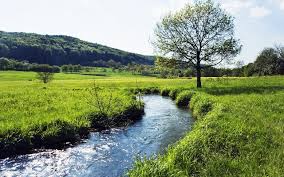 en el río, el agua no pasados veces por el mismo sitioNo empujes el ríoya fluye soloLo que sí puedes haceres descontaminarloy que tus aguas seanmás saludables                                                    Graciano Pedro Martín García